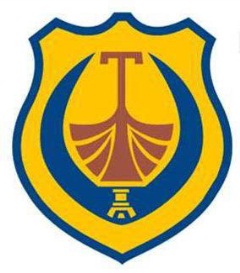 OPŠTINA  TIVAT SKUPŠTINA  OPŠTINETivat, 07.03.2017. godine Br. 0301-030-4/1Na osnovu člana 62 Poslovnika Skupštine opštine Tivat („Sl.list CG - opštinski propisi“ br.21/11),  sazivamX SJEDNICU  SKUPŠTINE  OPŠTINE  TIVATSjednica će se održati 14.03. 2017. godine. godine, sa početkom u 10,00 časova u Skupštinskoj sali opštine Tivat. Za sjednicu predlažem  sljedećiDNEVNI   REDusvajanje zapisnika sa  IX sjednice SO Tivat  - Predlog odluke o usvajanju DUP-a KrašićiIzvještaj o radu Predsjednika i organa lokalne uprave i službi za 2016. GodinuStudija/Elaborat opravdanosti autobuske stanice TivatPredlog Odluke o osnivanju DOO „Autobuska stanica“ TivatParking studija TivatPredlog odluke o osnivanju DOO „Parking servis“ TivatElaborat o društveno ekonomskoj opravdanosti osnivanja DOO „Sportska dvorana“ TivatPredlog odluke o osnivanju DOO „Sportska dvorana“ TivatElaborat o društveno ekonomskoj opravdanosti osnivanja JU „Dnevni centar“ za djecu i omladinu sa smetnjama u razvoju u opštini TivatPredlog odluke o sprovođenju omladinske politike na lokalnom nivouPredlog odluke o finansiranju usluge pomoć i njega u kući za 2017. godinu Program uređenja prostora za 2017. godinuPredlog odluke o dopuni Plana privremenih objekataIzvještaj o sprovođenju Plana poboljšanja energetske efikasnosti opštine Tivat za 2016. godinuPlan poboljšanja energetske efikasnosti za 2017. godinuLokalni plan zaštite životne sredine 2017-2021Lokalni Plan upravljanja otpadomCjenovnik komunalnih uslugaPlan i program rada JU „Centar za kulturu“ Tivat za 2017. godinuNacrt Odluke o podsticajima u razvoju poljoprivredeZaključak o umanjenju komunalnih taksiPredlog Odluke o stavljanju van snage Odluke broj 0304-463-315 od 29.10.2016. godinePredlog odluke o prodaji suvlasničkog dijela na kat.par.4145/1 i 4145/2 k.o. TivatPredlog odluke o davanju na upravljanje i korišćenje Dom kulture u Donjoj lastvi NVO Hrvatska krovna zajednica- DUX CroatorumPredlog odluke o prodaji zemljišta radi kompletiranja UP 15a u zahvatu Dup-a Tivat CentarPredlog odluke o ustanovljavanju službenosti radi postavljanja i upotrebe cjevovoda i optičog kabla regionalnog vodovodnog sistema na dionici Tivat- Herceg NoviPredlog odluke o prodaji kat.par.2255/1 i 2255/2 k.o Tivat radi kompletiranja UP 19 i 20 u zahvatu DUP-a Tivat CentarPredlog odluke o davanju saglasnosti na Rješenje o imenovanju glavnog administratora opštine TivatPredlog odluke o razrješenju jednog člana Savjeta za razvoj i zaštitu lokalne samoupravePredlog odluke o imenovanju jednog člana savjeta za razvoj i zaštitu lokalne samoupravePredlog odluke o razrješenju jednog člana odbora direktora DOO „Brend New Tivat“Predlog odluke o imenovanju jednog člana odbora direktora DOO „Brend New Tivat“Predlog odluke o razrješenju jednog člana Savjeta radio TivtaPredlog odluke o razrješenju dva člana Savjeta Radio Tivta (zbog isteka mandata)Predlog odluke o imenovanju jednog člana Savjeta radio TivtaPredlog odluke o imenovanju Etičke komisije za izabrane predstavnike i funkcionereOdbornička pitanja i odgovoriPredsjednik SkupštineIvan Novosel, s.r. .                                                                                                                  